Objetivo:Identificar el PH y el POH en diferentes sustancias comunes.Comprobar que existen diferentes formas de representar la concentración.Ingrese a la dirección: https://phet.colorado.edu/es/simulation/ph-scaleSelecciones la ventana macro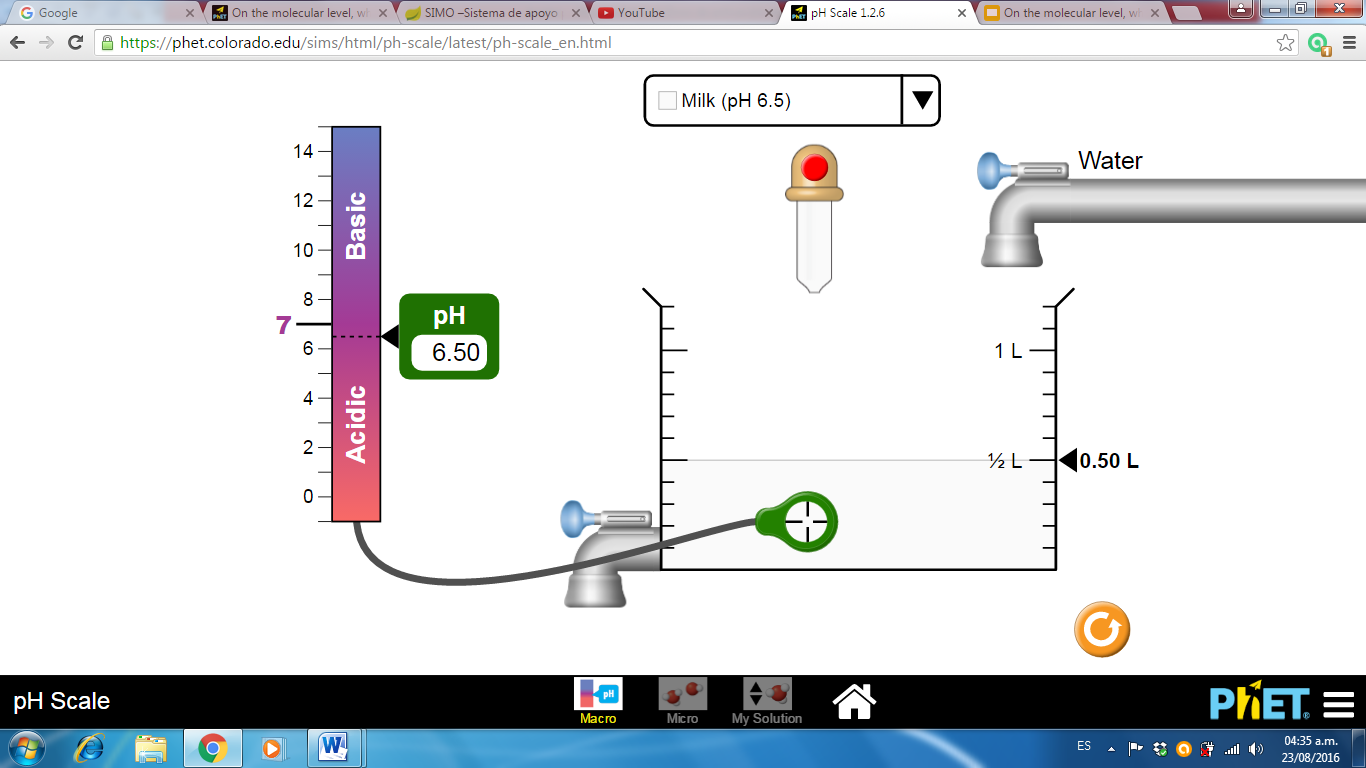 Indica el nombre en español de las sustancias y de acuerdo con su PH.Selecciona tres sustancias y realiza la siguiente indagación:Como puedes identificar en la vida real el PH de una sustancia?Que coloración tienen las sustancias acidas y básicas?DilucionesQué pasa si a una solución acida se le agrega agua? Se sigue conservando la color? Explica que sucede? Porque crees que se da este comportamiento?.Qué pasa si a una solución básica se le agrega agua?Se sigue conservando la color? Explica que sucede? Porque crees que se da este comportamiento?.Seleccione la ventana micro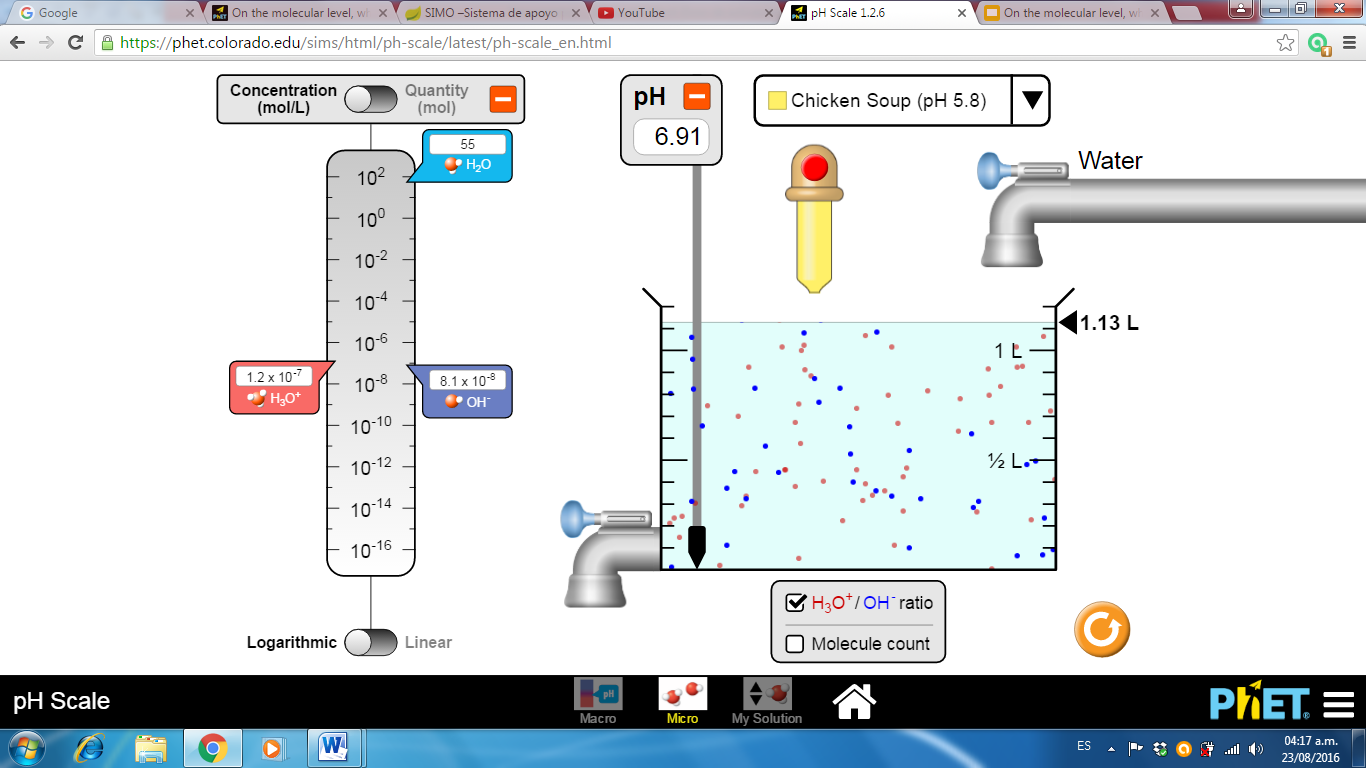 Selecciona tres sustancias y realiza la siguiente indagación:Como puedes verificar que el producto de la  concentración de H3O+  por la concentración de OH- es igual a 10-14 en cada una de las soluciones? Presenta ejemplos.Justifica como se halla el PH a partir de la  concentración de iones H3O+ y OH? Presenta ejemplos.DilucionesQué pasa si a una solución acida se le agrega agua? Se sigue conservando la propiedad de PH+POH=14 y la  concentración de H3O+  por la concentración de OH- es igual a 10-14? Presenta ejemplos.Qué pasa si a una solución básica se le agrega agua?Se sigue conservando la propiedad de PH+POH=14 y la  concentración de H3O+  por la concentración de OH- es igual a 10-14? Presenta ejemplos.Como se podría calcular el PH de una solución después de agregar agua a una solución?INSTITUCIÓN EDUCATIVA SEBASTIAN DE BELALCAZAR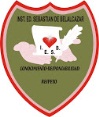 Guía de aprendizaje   PERIODO 3 de 2016 – AREA: CIENCIAS NATURALESGuía de aprendizaje   PERIODO 3 de 2016 – AREA: CIENCIAS NATURALESDOCENTE:  Norberto Montoya E.-                                     GRADO: 9DOCENTE:  Norberto Montoya E.-                                     GRADO: 9